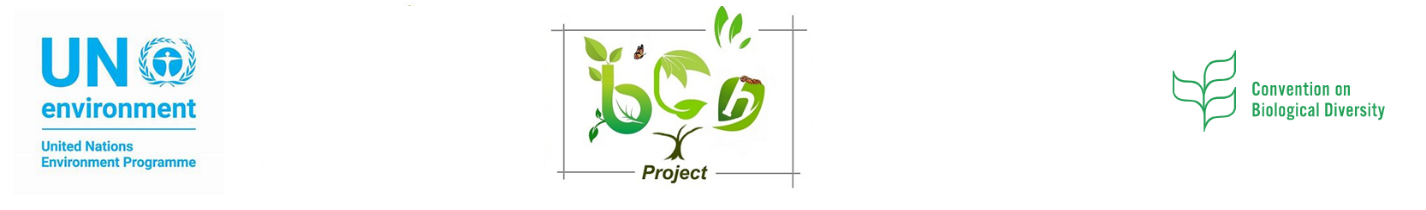 Biosafety Clearing House Project – Phase 3UNEP-GEF Project for Sustainable Capacity Building for Effective Participation in the BCH2nd National BCH WorkshopAngolaJune 22-24, 2021Group Work No. 3(Training Materials that Need to be developed)Group No. ____Members: Identifying new courses /modules needed for sustainability of BCH capacity building- NewIdentify tools to be used for online and offline delivery courses /modules- Online- Offline